НАКАЗПО ГАННІВСЬКІЙ ЗАГАЛЬНООСВІТНІЙ ШКОЛІ І-ІІІ СТУПЕНІВПЕТРІВСЬКОЇ РАЙОННОЇ РАДИ КІРОВОГРАДСЬКОЇ ОБЛАСТІвід 03 січня 2020 року                                                                                                № 17с. ГаннівкаПро перевірку ведення класних журналів 1-10 класіву 2019/2020 навчальному роціВідповідно до плану роботи школи на 2019/2020 навчальний рік та керуючись наказом Міністерства освіти і науки України від 03.06.2008 № 496 «Про затвердження інструкції з ведення класного журналу учнів 1-4-х, 5-11(12)-х класів загальноосвітніх навчальних закладів»; наказом Міністерства освіти і науки України від 08.04.2015 № 412 «Про затвердження Інструкції щодо заповнення Класного журналу для 1-4 класів загальноосвітніх навчальних закладів»; наказу МОН №21 від 09 січня 2020 року «Про внесення змін до наказу Міністерства освіти і науки України від 07 грудня 2018 року №1362» у січні 2020 року заступником директора з навчально-виховної роботи Гришаєвою О.В. та заступником завідувача Володимирівської загальноосвітньої школи І-ІІ ступенів, філії Ганнівської загальноосвітньої школи І-ІІІ ступенів Погорєлою Т.М., заступником завідувача Іскрівської загальноосвітньої школи І-ІІІ ступенів, філії Ганнівської загальноосвітньої школи І-ІІІ ступенів Бондарєвою Н.П. було здійснено перевірку стану ведення журналів.В ході перевірки вивчався стан ведення записів в класних журналах 1-9 класів вчителями-предметниками та класними керівниками. Значна увага приділялась перевірці правильності та своєчасності заповнення журналів, виконання програмового матеріалу та оформлення тематичного оцінювання, контрольних перевірок, систему оцінювання письмових, контрольних та практичних робіт, контроль за навчальними досягненнями учнів.Матеріали Ганнівської загальноосвітньої школи І-ІІІ ступенів, Володимирівської загальноосвітньої школи І-ІІ ступенів, філії Ганнівської загальноосвітньої школи І-ІІІ ступенів, Іскрівської загальноосвітньої школи І-ІІІ ступенів, філії Ганнівської загальноосвітньої школи І-ІІІ ступенів адміністрації Ганнівської загальноосвітньої школи І-ІІІ ступенів узагальнено в довідках (додаток 1, 2, 3)У зв’язку з вищезазначеним та з метою неухильного дотримання педагогічними працівниками чинних вимог щодо порядку ведення класного журналуНАКАЗУЮ: Заступнику директора з навчально-виховної роботи ГРИШАЄВІЙ О.В. та заступникам філій ПОГОРЄЛІЙ Т.М., БОНДАРЄВІЙ Н.П. розглянути довідку про перевірку класних журналів за І семестр 2019/2020 навчального року по Ганнівській загальноосвітній школі І-ІІІ ступенів, Володимирівській загальноосвітній школі І-ІІ ступенів, філії Ганнівської загальноосвітньої школи І-ІІІ ступенів, Іскрівській  загальноосвітній школі І-ІІІ ступенів, філії Ганнівської загальноосвітньої школи І-ІІІ ступенів на нараді при директорові (завідувачеві) у лютому 2020 року.Вчителям початкових класів та вчителям-предметникам Ганнівської загальноосвітньої школи І-ІІІ ступенів, Володимирівської загальноосвітньої школи І-ІІ ступенів, філії Ганнівської загальноосвітньої школи І-ІІІ ступенів, Іскрівської загальноосвітньої школи І-ІІІ ступенів, філії Ганнівської загальноосвітньої школи І-ІІІ ступенів:записи на сторінках класних журналів робити своєчасно, дотримуючись методичних рекомендацій та єдиних орфографічних вимог;при оформленні записів у класному журналі не допускати виправлення, закреслення, витирання та використання коректора;усунути недоліки до 15 лютого 2020 рокуКонтроль за виконанням даного наказу покласти на завідувача Володимирівської загальноосвітньої школи І-ІІ ступенів, філії Ганнівської загальноосвітньої школи І-ІІІ ступенів МІЩЕНКО М. І., на завідувача Іскрівської загальноосвітньої школи І-ІІІ ступенів, філії Ганнівської загальноосвітньої школи І-ІІІ ступенів ЯНИШИНА В.М. по Ганнівській загальноосвітній школі І-ІІІ ступенів контроль за виконанням даного наказу залишаю за собою.Директор школи                                                                             О.КанівецьЗ наказом ознайомлені:                                                                          О.ЩурикО.ГришаєваВ.ЯнишинМ.МіщенкоН.БондарєваТ.ПогорєлаДодаток 1до наказу директора школивід 03.01.2020 року № 17Довідка про перевірку класних журналівза І семестр 2019/2020 навчального рокупо Ганнівській загальноосвітній школі І-ІІІ ступенівВідповідно до плану роботи школи на 2019/2020 навчальний рік та керуючись наказом Міністерства освіти і науки України від 03.06.2008 № 496 «Про затвердження інструкції з ведення класного журналу учнів 1-4-х, 5-11(12)-х класів загальноосвітніх навчальних закладів»; наказом Міністерства освіти і науки України від 08.04.2015 № 412 «Про затвердження Інструкції щодо заповнення Класного журналу для 1-4 класів загальноосвітніх навчальних закладів»; наказу МОН №21 від 09 січня 2020 року «Про внесення змін до наказу Міністерства освіти і науки України від 07 грудня 2018 року №1362» у січні 2020 року адміністрацією школи було здійснено перевірку стану ведення журналів.В ході перевірки вивчався стан ведення записів в класних журналах 1-9 класів вчителями-предметниками та класними керівниками. Значна увага приділялась перевірці правильності та своєчасності заповнення журналів, виконання програмового матеріалу та оформлення тематичного оцінювання, контрольних перевірок, систему оцінювання письмових, контрольних та практичних робіт, контроль за навчальними досягненнями учнів.Під час перевірки встановлено, що записи в журналах ведуться державною мовою. Усі записи ведуться чітко, розбірливо. Облік годин на вивчення інваріантної та варіативної складових ведеться на сторінках, відведених для цього предмета. Облік годин індивідуальних та групових занять здійснюють на окремих сторінках журналу. Кількість уроків по предметам за навчальним планом та кількість уроків, проведених фактично, – співпадає. Всі вчителі ведуть записи у журналах відповідно до календарних планів. Виконання практичної частини програми задовільне.Оцінки, виставлені за контрольні, практичні роботи, тематичне оцінювання, відповідають оцінкам за роботи у зошитах. Вчителі систематично відмічають відвідування учнями занять. Відмітки про відвідування узгоджені по предметах та із зведеним обліком відвідування. У журналах початкових класів недоліків не виявлено.Однак, під час перевірки були виявлені наступні недоліки.У всіх журналах 5-9 класів вчителі допускають виправлення, закреслення, витирання та використання коректора. Найбільше виправлень допускають Галіба О.А., Коваленкова С.М., Мартинюк М.А., Гришаєва Л.В., Щурик Д.О. Також відмітки у журналах більшість вчителів роблять пастою не одного кольору.У журналі 6 класу невчасно виставлена оцінка за ведення зошита з української літератури у вересні. (вчитель – Галіба О.А.)У журналі 9 класу невчасно виставлені оцінки за ведення зошиту з алгебри  і геометрії у вересні (вчитель – Коваленкова С.М.).Виявлені в ході перевірки класних журналів недоліки були вчасно виправлені і не вплинули на виконання навчальних програм.ПРОПОНУЮ:1. Довідку про перевірку класних журналів за І семестр 2019/2020 навчального року по Ганнівській загальноосвітній школі І-ІІІ ступенів розглянути на нараді при директорові у лютому 2020 року.Вчителям-предметникам:записи на сторінках класних журналів робити своєчасно, дотримуючись методичних рекомендацій та єдиних орфографічних вимог;при оформленні записів у класному журналі не допускати виправлення, закреслення, витирання та використання коректора;усунути недоліки до 15 лютого 2020 рокуЗДНВР Гришаєва О.В.				   	Січень 2020 рокуДодаток 2до наказу директора школивід 03.01.2020 року № 17Довідкапро перевірку класних журналівза І семестр 2019/2020 навчального року по Володимирівській загальноосвітній школі І-ІІ ступенів, філії Ганнівської загальноосвітньої школи І-ІІІ ступенівЗгідно плану роботи школи на 2019/2020 навчальний рік у січні проводилась перевірка стану ведення класних журналів.Під час перевірки особлива увага зверталася на:Охайність ведення класних журналів: записи змісту проведених уроків, дат, тем, які вивчаються (тематичний облік), домашніх завдань. виправлення оцінок.Наявність інформації про учнів, їхніх батьків.Ведення обліку відвідування школи учнями, облік пропущених учнями занять.Виконання навчальних програм, облік та виставлення оцінок за ведення зошитів, за контрольні, лабораторні, практичні роботи, зв`язне мовлення, позакласне читання, контрольні роботи, тематичні бали, семестрове оцінювання навчальних досягнень учнів.Об`єктивність оцінок, вчасність виставлення оцінок за теми, семестр.Перевіркою встановлено:У класному журналі 1 класу (класний керівник Кращенко О.В.) записи ведуться чітко і охайно, дотримуючись єдиного мовного режиму, «Вказівок до ведення класного журналу» та «Методичних рекомендацій щодо заповнення Класного журналу учнів початкових класів Нової української школи». Лише іноді на сторінках «Фізична культура», «Я досліджую світ» (учитель Кращенко О.В.) зустрічаються використання коректора.У класному журналі 2 класу (класний керівник Коломієць О.М.) записи ведуться чітко і охайно, дотримуючись єдиного мовного режим «Вказівок до ведення класного журналу» та «Методичних рекомендацій щодо заповнення Класного журналу учнів початкових класів Нової української школи».   Учителю  Коломієць О.М.. звернути увагу на недопустимість використання коректора.У журналі 2 класу (індивідуальне навчання) (учитель Іщенко І.В.) записи ведуться в основному чітко і охайно, дотримуючись єдиного мовного режиму та «Вказівок до ведення класного журналу». Учителю Іщенко І.В. звернути увагу на недопустимість використання коректора.Перевіркою встановлено, що  у класному журналі 3 класу  (класний керівник  Гирик В.І.)  записи ведуться охайно, одним кольором, дотримуючись єдиного мовного режиму,  «Вказівок до ведення класного журналу» та «Методичних рекомендацій щодо заповнення класного журналу для 1-4 класів загальноосвітніх навчальних закладів». Учителю Гирик В.І. звернути увагу на недопустимість використання коректора. На сторінці англійська мова (учитель Гирик В.І.) дата 23.12 двічі записана у «Змісті уроку», а в «Обліку навчальних досягнень – 1 раз.У журналі 4 класу (класний керівник Мовчан Л.В.) записи ведуться охайно, одним кольором, дотримуючись єдиного мовного режиму, «Вказівок до ведення класного журналу» та «Методичних рекомендацій щодо заповнення класного журналу для 1-4 класів загальноосвітніх навчальних закладів». Учителям Погорєлій Т.М., Чвалко В.О. звернути увагу на недопустимість використання коректора. Учителю інформатики Дудник Н.В. потрібно опрацювати  «Вказівки до ведення класного журналу» та «Методичні рекомендації щодо заповнення класного журналу для 1-4 класів загальноосвітніх навчальних закладів», щоб не відводити колонку «Скоригована».У журналі 5 класу (класний керівник Іщенко І.В.) записи ведуться чітко і охайно, дотримуючись єдиного мовного режиму, «Вказівок до ведення класного журналу» та «Методичних рекомендацій щодо заповнення класного журналу для 1-4 класів загальноосвітніх навчальних закладів». Але іноді зустрічаються виправлення, підтирання та використання коректора (вчителі Лісайчук Н.С., Ляхович І.Б.,Іщенко І.В., Шкуратько С.А.). А на сторінці «Англійська мова» в «Обліку навчальних досягнень» пропущено дату 27.09.У журналі 5 класу (інклюзивне навчання)  (класний керівник Іщенко І.В.) записи ведуться в основному чітко і охайно, дотримуючись єдиного мовного режиму та «Вказівок до ведення класного журналу».  У журналі 6 класу (класний керівник Дудник Н.В.) записи ведуться чітко і охайно, дотримуючись єдиного мовного режиму та «Вказівок до ведення класного журналу». Але іноді зустрічаються виправлення, підтирання та використання коректора (вчителі Іванова О.В., Рябошапка Ю.В., Чвалко В.О..).   У журналі 7 класу (класний керівник Ляхович І.Б.) записи ведуться чітко і охайно, дотримуючись єдиного мовного режиму та «Вказівок до ведення класного журналу». Але іноді зустрічаються виправлення, підтирання та використання коректора (вчителі Рябошапка Ю.В., Чеча М.О., Іщенко І.В.).   У журналі 8 класу (класний керівник Чеча М.О..) записи ведуться в основному чітко і охайно, дотримуючись єдиного мовного режиму та «Вказівок до ведення класного журналу». Але іноді зустрічаються виправлення, підтирання та використання коректора (вчителі Рябошапка Ю.В., Дудник Н.В., Хомич Л.М., Іщенко І.В.).  У журналі 9 класу (класний керівник Іванова О.В.) записи в основному ведуться чітко і охайно, дотримуючись єдиного мовного режиму та «Вказівок до ведення класного журналу», але іноді зустрічаються виправлення, підтирання та використання коректора (вчителі Іванова О.В., Чеча М.О., Іщенко І.В.).    У журналах усі вчителі фіксували такі види контролю: поточний, тематичний, ведення зошитів. Кількість контрольних видів перевірки відповідає вимогам. Обсяг домашніх завдань не перевищує вікові норми, проте не завжди вчителі фіксують завдання творчого та індивідуального характеру, завдання додому носять переважно однотипний характер (учителі Шкуратько С.А., Іщенко І.В., Іванова О.В.).  Рекомендації:Учителям початкових класів та вчителям–предметникам, які викладають в 1-4 класах:Опрацювати «Методичні рекомендації щодо заповнення Класного журналу учнів початкових класів Нової української школи» та  «Методичні рекомендації щодо заповнення класного журналу для 1-4 класів загальноосвітніх навчальних закладів».                                                                                                               До 10.01.2020 2. Учителям початкових класів та вчителям–предметникам2.1. Вчителям-предметникам вчасно виставляти оцінки за усі види робіт, не допускати виправлення оцінок, дат та змісту проведених уроків, ретельно вести записи в журналах, дотримуватись об`єктивності при виставленні оцінок за теми, семестр, рік; вести тематичний облік знань учнів, своєчасно записувати проведені уроки та домашні завдання.Упродовж навчального року2.2. Не використовувати коректор, не допускати виправлень та підтираньУпродовж навчального року2.3. Уважно робити записи в класному журналі.Упродовж навчального року2.4. Класним керівникам регулярно вести сторінку обліку відвідування учнями занять, проводити бесіди з попередження дитячого травматизму. уникати формального ставлення до проведення відповідної роботи, проводити інструктажі з безпеки життєдіяльності з відсутніми учнями в дні відвідування ними школи та оформляти на сторінках класного журналу згідно вимог із записом дати.Упродовж навчального року2.5.Недоліки по веденню класних журналів усунути до 10.01.2020 р.Заступник завідувача з навчально – виховної роботи Т.Погорєла Січень 2020Додаток 3до наказу директора школивід 03.01.2020 року № 17Довідкапро перевірку класних журналівза І семестр 2019/2020 навчального рокупо Іскрівській загальноосвітній школі І-ІІІ ступенів, філії Ганнівської загальноосвітньої школи І-ІІІ ступенівВідповідно до плану роботи школи в січні місяці 2020 року було здійснено перевірку стану ведення класних журналів 1-10 класів за І семестр щодо виконання єдиних вимог в оформленні класних журналів, об’єктивності оцінювання учнів та виконання наказу МОН України від 03.06.2008 р. № 496 «Про затвердження Інструкції з ведення класного журналу учнів 5-11(12) класів загальноосвітніх навчальних закладів».За наслідками  було встановлено наступне:1. Класні журнали в основному ведуться грамотно.2. Записи у класних журналах здійснюються класними керівниками та вчителями–предметниками мовою навчання  в основному  чітко й охайно. Розподіл сторінок журналу за навчальними предметами відповідає робочому навчальному планові, розробленого відповідно до Типових навчальних планів, затверджених Міністерством освіти і науки України. Класні керівники записують на сторінках відповідних розділів журналу за абеткою прізвища й імена учнів повністю, не скорочуючи імена, прізвище, ім'я, по батькові вчителя–предметника записують повністю.Записи ведуться пастою одного кольору, розбірливим почерком. Вчителі вчасно записують дату проведення, тему уроку і домашнє завдання, виставляють поточні, підсумкові, семестрові оцінки; оцінки за письмові, практичні, лабораторні роботи, контрольні роботи; ведуть тематичний облік навчальних досягнень учнів. Тематична оцінка виставляється на підставі результатів засвоєння учнем матеріалу теми протягом її вивчення, враховуючи всі види навчальної діяльності, що підлягали оцінюванню протягом теми. Бали за ведення зошитів з української мови та літератури, математики, іноземної мови виставляються щомісяця. Оцінювання в основному відповідає «Загальним критеріям оцінювання навчальних досягнень учнів у системі загальної середньої освіти».Відповідно до вимог здійснюється вчителями календарне планування та оформлення запису тем уроків, видів робіт на уроці, оформлення домашніх завдань.Класні керівники виконують свої обов’язки з ведення журналів: щодня ведеться облік відвідування учнів; записуються вчасно теми проведених бесід і класних годин, передбачених планами виховної роботи.Прибуття та вибуття учнів знаходить відображення через вказівку номера наказу та дати. Заповнено сторінки загальних відомостей про учнів та їхніх батьків, номери особових справ учнів. На відповідних сторінках відображено інструктаж з правил безпеки.Але поряд із позитивними моментами встановлено ряд недоліків при веденні класних журналів. На момент перевірки були виявлені наступні типові недоліки:- не зведена загальна кількість пропусків за перший семестр (класний кер 5 кл. Захарчук М.М.)- допущені виправлення в записах (Вчитель Прокопенко Л.П.)Виходячи з вище зазначеного, Рекомендую:1. Класним керівникам та вчителям–предметникам:1.1. Своєчасно вести записи в журналах, строго дотримуючись вказівок щодо ведення журналів та методичних рекомендацій;1.2. Дотримуватися відповідності записів у класному журналі з календарними планами.1.3. Охайно вести записи в журналах, не допускати виправлень. 2. Класним керівникам: 2.1. Своєчасно здійснювати записи проведених бесід по застереженню дитячого травматизму та їх відпрацювання з дітьми, які були відсутні.Заступник завідувача                                                                                          Н. Бондарєва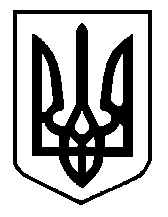 